1901 CONNECTICUT AVE. S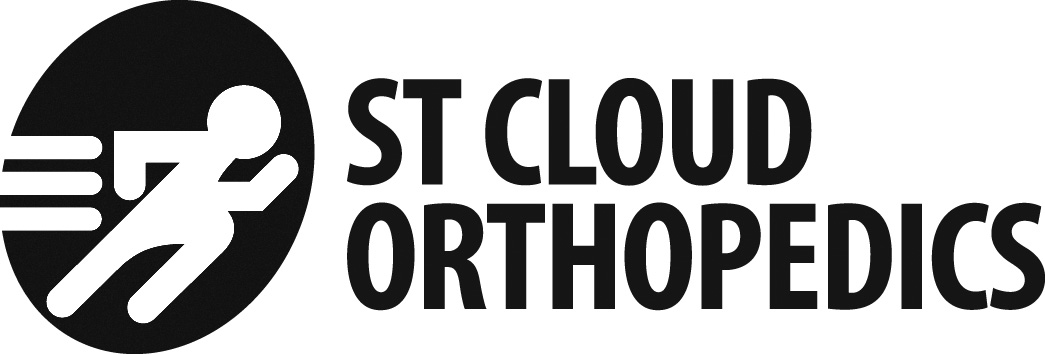 		SARTELL, MN  56377			MAIN 320-259-4100				FAX 320-259-8044		WWW.STCLOUDORTHOPEDICS.COM WRITTEN CONSENT FOR ST. CLOUD ORTHOPEDICS/ORTHOPEDIC SPORTS CENTER TO TREAT A MINOR CHILDAccount #:_________________________________I, ______________________________________ give written consent for St. Cloud 		Parent/Legal GuardianOrthopedics/Orthopedics Sports Center to provide treatment to my minor child. _________________________________ for _________________________________.		Name				       			Condition I understand if there is a change in my child’s condition/treatment, another consent form will need to be signed.  Signature: _______________________________________  Date:  ____________________		Parent/Legal Guardian (circle relationship to patient)mak/minor consent form with guardian present 2